Pogosta vprašanjaKompetenčni centri za razvoj kadrov 2012-2015 (135. JR)Dokument je pripravljen kot pripomoček. V primeru navzkrižja informacij vedno veljajo pravila določena v razpisni dokumentaciji.Načrtovanje projektne pisarneAli je pogoj za kandidaturo na razpisu, da je projektna pisarna obvezno v domeni upravičenca, ali pa je to lahko tudi partner?Projektno pisarno lahko vodi (oz. sodeluje v njej) tudi partner. Lahko kot administrativno finančni partner (partner št. 2, z možnostjo uveljavljanja do ene zaposlitve za polni delovni čas) ali kot partner (če gre za panožno podjetje ali drugi partner, ki deluje v panogi). Sodelavci projektne pisarne so lahko razporejeni med različnimi podjetji. Pri zaposlitvah velja uveljavljanje le polovične ali cele zaposlitve na projektu (različne možne kombinacije do skupno dveh zaposlitev). Ali mora biti prijavitelj panožno podjetje? Ali je lahko prijavitelj nekdo, ki ni panožno podjetje (admi-fin partner), ki poveže panožna podjetja v partnerstvo? Torej da vodi projekt- projektna pisarna)Administrativno finančni partner je lahko partner številka 2. V vsakem primeru lahko projekt vodi projektna pisarna pri upravičencu (panožno podjetje ali drugi partner). Administrativno finančni partner je tisti partner (npr. podjetje), ki prevzame administracijo projekta in deluje kot servis partnerstvu.  Sestava partnerstvaAli lahko v kompetenčnih centrih sodelujejo tudi velika podjetja?Pogoj za sodelovanje na razpisu je, da partnerstvo vključuje najmanj 5 mikro, malih in ali srednjih podjetij, kar ne izključuje sodelovanje velikih podjetij.Ali lahko kot upravičenec kandidira oz. nastopi matično podjetje, poleg vse ostalih partnerjev (cca. 10) pa sodeluje tudi hčerinsko podjetje upravičenca (kot partner)?DA.Ali se lahko prijavi vodilni partner, ki nima registrirane glavne panoge, ki je predmet razpisa, a vendar utemeljeno sodeluje v panogi in ima ključne panožne profile?Da. Razmišljamo o oblikovanju interdisciplinarnega kompetenčnega centra na področju glavne panoge nosilnega partnerja, med tem ko je večina ostalih partnerjev registrirana v enaki, vendar drugi glavni panogi, kot je nosilni partner oz. kot je izbrana panoga. Kako to vpliva na oceno koherentnosti sodelujočih podjetij?Točnega odgovora ne moremo dati, ker ne vemo za katero panogo gre oz. sestavo partnerstva. Lahko pa podamo načelni napotek, da je smiselno prijaviti panogo v kateri je večina partnerjev. Partnerji, ki glavne dejavnosti nimajo registrirane v prijavljeni panogi po SKD morajo v vlogi ustrezno navesti in utemeljiti način navezave na prijavljeno panogo – to velja tudi za vlagatelja.Podjetje je lahko vključeno le v 1 partnerstvo in s tem vlogo ne glede na to ali je samo partner in nima iste dejavnosti? Da. Tudi če je podjetje administrativno finančni partner, je to lahko le v enem primeru.Ali obstaja kakršnakoli možnost sodelovanja na razpisu za javne zavode? Ali lahko javni zavod skrbi za informiranje in obveščanje?Ne. Se pa spodbuja druge načine sodelovanja (npr. obiske firm s strani dijakov ali študentov, dogodke, ki so namenjeni tem ciljnim skupinam in podobno).Ali je lahko vodilni partner nosilec - tehnološka platforma. Ali je lahko administrativno finančni partner?Lahko je drugi partner. Ali lahko kot upravičenec kandidira oz. nastopi matično podjetje, poleg vse ostalih partnerjev (ca 10)  pa sodeluje tudi hčerinsko podjetje upravičenca (kot partner)Da.Ali lahko v partnerstvu sodelujejo povezana in partnerska podjetja prijavitelja in če da, ali se taka podjetja štejejo v kvoto najmanj 5 mikro, malih ali srednje velikih podjetij (Npr: Prijavitelj, podjetje A, je 100% lastnik podjetja B, hkrati pa ima podjetje A še različno velike lastniške deleže v podjetjih C, D, E in F. Vsa podjetja sodijo v kategorijo mikro, malih ali srednje velikih podjetij. Ali je partnerstvo, sestavljeno zgolj iz podjetij A, B, C, D, E in F, upravičeno do kandidiranja na razpisu?)?Glede navedenega primera ni dodatnih omejitev. To partnerstvo lahko kandidira na razpisu. Smiselno pa je pristopiti s širšim partnerstvom, ki vključuje tudi nepovezana podjetja. Še bolj pa se bo pazilo na finančni tok in izbor zunanjih izvajalcev.Prijaviti je potrebno panogo, v okviru katere bo partnerstvo delovalo. Ali je pomembno katero panogo se prijavi glede na samo definicijo panoge, ali je pomembno le da partnerstvo sodeluje v okviru nje? Na oba pa je potrebno odgovoriti z DA. Partnerstvo se glede na SKD (druga raven) prijavi s panogo. Pri čemer je pomembno, da partnerstvo deluje znotraj panoge, kar se bodisi prikaže z dejstvom, da je posamezni partner registriran (kot glavna dejavnost) za delovanje v tej panogi, kar se tudi bolje točkuje, ali pa da sodeluje znotraj panoge, je tudi registriran v tej panogi in deluje kot npr. dobavitelj v tej panogi.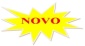 Ali je lahko zavod kot domača zasebna nefinančna družba vključena v partnerstvo KC (kot drugi partner)?Lahko je. Praviloma naj bi bil panožna organizacija, lahko pa deluje kot administrativno finančni partner, ali na področju kadrovskega razvoja.Kako se mi na razpisu prijavimo, (razumem da se lahko prijavimo kot posamezni d.o.o.),  vendar ali pri številu zaposlenih vpišemo za vsak posamezni d.o.o. ali kot holding?Prijavite se na ravni posameznega podjetja in ne holdinga. Ustrezno je potrebno prijavljati zaposlene na ravni enega podjetja ter kasneje voditi evidence (npr. udeleženci so potem dejansko iz prijavljenega podjetja in ne holdinga).Kako v tem primeru definirati panogo, znotraj katere bi se prijavili, če v nobeno zares ne sodimo? Ali lahko predlagamo oblikovanje nove panoge oziroma dejavnosti.Definirati jo je potrebno v skladu s SKD 2008 na drugi ravni. Drugih opcij v razpisu ni predvidenih.Ali lahko v prijavi definiramo nove profile, znotraj katerih bi se izobraževali in usposabljali zaposlenih v partnerskih podjetjih?Ne. Namen razpisa ni drugače definirati profile zaposlenih v partnerskih podjetjih kot so v obstoječih sistemizacijah oz. skupinah delovnih mest. Gre za to, da želimo zajeti stanje kot je zdaj po trenutnih panogah in ga izboljšati.O pogoju opravljanja dejavnosti dve letiEden izmed pogojev za prijavitelja je, da podjetje kontinuirano opravlja dejavnost 2 leti pred rokom za prijavo. Ali to pomeni, da je moralo biti ustanovljeno pred dvema letoma, ali da je tudi npr. oddajalo finančna poročila na Ajpes, s čimer se pokaže »delovanje« podjetja?Tu se preverja datum vpisa subjekta, kar je javen podatek – vpisan v AJPES. Upošteva se dejanski datum, kar pomeni, da mora biti podjetje vpisano in delovati najmanj od 27. 9. 2010.Ali mora administrativni partner tudi biti že registriran vsaj 2 leti? Da. Vsak partner, ki sodeluje v partnerstvu.Vprašanje o pogodbi o zaposlitviV tč. 3.3. razpisne dokumentacije pod specifikacijo dokazil navedena pogodba o zaposlitvi s katero je oseba razporejena na delo na operaciji. Ali je možno kot dokazilo v specifikaciji samo aneks k pogodbi o zaposlitvi. Imamo namreč kandidata ki je že pri nas zaposlen.Potrebno bo posredovati celo pogodbo, ki bo morala skladno z Zakonom o delovnih razmerjih vsebovati obvezne vsebine, logotip EU, navedbo vira financiranja ter obseg in vsebino dela na operaciji.Partnerji naj bi imeli registrirano isto dejavnost, ki se tudi prijavi na razpisu. Ali mora biti to njihova glavna dejavnost, ali je lahko dodatna dejavnost in se vseeno prejmejo točke iz merila 1.4 (koherenca sodelujočih podjetij)?To mora biti njihova glavna dejavnost, da se pridobi točke vse točke tega merila. Koliko časa mora imeti partner registrirano posamezno dejavnost? Ali lahko dejavnost registrira v tem trenutku?Član konzorcija je lahko izjemoma tudi tako podjetje, ki ni registrirano za to dejavnost. Upošteva se obrazložitev, ki mora biti dokazljivo utemeljena.Eden izmed pogojev za prijavitelja je, da podjetje kontinuirano opravlja dejavnost 2 leti pred rokom za prijavo. Ali to pomeni, da je moralo biti ustanovljeno pred dvema letoma, ali da je tudi npr. oddajalo finančna poročila na Ajpes, s čimer se pokaže »delovanje« podjetja?Tu se preverja datum vpisa subjekta, kar je javen podatek – vpisan v AJPES. Upošteva se dejanski datum, kar pomeni, da mora biti podjetje vpisano in delovati najmanj od 27. 9. 2010.Ali to pomeni, da morajo imeti podjetja to registrirano kot glavno dejavnost ali boste  za kriterij koherentnosti upoštevali tudi  druge registrirane dejavnosti.Upoštevala se bo glavna dejavnost, v sklopu vsebinskega preverjanja pa bo komisija preverjala tudi, če gre za »spremembo v zadnjem hipu za razpis« in skladnost z dejansko dejavnostjo.O merilihV kompetenčnem centru lahko sodeluje tudi veliko podjetje (ali več njih). Vendar, ali se ga pri merilih obravnava enako kot MMS?NE.Zanima pa me, ali se tudi štejejo v kvoto števila partnerstev? Primer: 14 MMS in 1 veliko podjetje, skupaj 15 podjetij, torej 10 točk?9 točk.Torej če prav ta kriterij razumemo pomeni, da če imamo 6 panožnih MMS potem imamo 1 točko. Kaj pa če so ostala panožna podjetja velika in je skupaj v konzorciju 16 podjetij prejme vloga vseeno 10 točk ali 1 točko?Če imate 6 panožnih MMS in ostala velika prejmete 1 točko.Ali se zaposleni velikega podjetja štejejo v kvoto števila zaposlenih v partnerstvu?  Da.V enem od slovenskih časnikov smo prebrali, da je za pridobitev vseh točk pri merilih najnižji količnik vrednosti celotnega projekta 200 evrov na vključitev ali je to res?Gre za napačno interpretacijo navedenih primerov pri merilu 4.1. Znesek vrednosti operacije glede na število vključitev.Pri tem merilu se primerja količnik posamezne vloge (izračunan kot razmerje med vrednostjo operacije in z vlogo določenim številom vključitev) z vrednostjo najnižjega količnika med vsemi ustreznimi vlogami. Kot je pri merilu navedeni so zneski ilustrativni in ne predstavljajo dejanskih, predvidenih ali zaželenih razmerij ali vrednosti! Pri načrtovanju morajo vlagatelji upoštevati, da je podatek o številu vključitev vključen v pogodbo o sofinanciranju kot eden ključnih kvantificiranih ciljev. Število točk se bo tu razlikovalo in ni možno pridobiti vseh točk z "obratnim" načrtovanjem: 200 €/vključitev * število vključitev = znesek projekta.Glede na razpisno dokumentacijo, da so podjetja v isti panogi ali imajo skupno področje dela, nas zanima, če se pri točkovanju (število podjetij, zaposlitev) upošteva tudi podjetje, ki nima enake SKD.»Partnerstvo mora sodelovati v okviru panoge, ki jo določi v prijavi, in sicer na drugi ravni SKD. Podjetja, ki se povežejo v partnerstvo, morajo biti registrirana za delovanje v izbrani panogi ali imeti skupno področje dela oz. skupni interes v okviru panoge, kar se ustrezno opredeli v vlogi.«Pri merilih v točki 3 (3.1. 3.2. in 3.3.), ter 1.1 in 1.2. se upošteva panožna podjetja, ki so navezana na panogo in to ustrezno utemeljijo v vlogi. V primeru, da je sicer navedeno, da je podjetje delujoče v panogi, pa to ne zdrži presoje, se tako podjetje ne upošteva.Pise,da se točkuje VSAK projekt vreden več kot 50.000€ ali projekt evropskega soc. sklada,ki ga je posameznik bodisi vodil ali pri njem sodeloval. Zanima me torej,"kaksen" mora biti ta projekt? Ali mora biti s področja kadrovanja? Prosim za kaksen opis.Posebnih omejitev ni glede narave projekta. En mejnik je vrednost (50.000 €), drugi je izvajanje projektov sofinanciranih s strani sredstev ESS (tudi nad 50.000 €).V Razpisni dokumentaciji pod točko 3.1. Prisotnost zaposlenih na ključnih delovnih mestih v partnerstvu, je navodilo, da se v FINANČNEM NAČRTU, preglednici 2: Številčni pregled skupin profilov oz. delovnih mest "vnese število zaposlenih oseb v panožnih podjetjih partnerstva na določenih delovnih mestih. Izpolnjena preglednica prikazuje prisotnost zaposlenih na delovnih mestih po posameznih partnerjih".V kolono (a) torej vnesemo število zaposlenih (vseh) kot v vlogi, po posameznem partnerju.Ali v kolone (b1), (b2),…do (b6) vnašamo vse zaposlene, ki so na ključnem panožnem profilu/delovna mesta, ali vnesemo kot piše v spodnji vrstici (pod delovnimi mesti): vstavite število zaposlenih oseb, ki ustrezajo temu profilu in jih boste vključili v aktivnosti operacije.Vnašamo v kolone (b) torej podatke o številu vseh zaposlenih na teh delovnih mestih, ali le število zaposlenih, ki so na teh delovnih mestih in jih bomo vključili v aktivnosti operacije.V preglednico 2 skladno z navodili napišite število oseb, ki jih boste vključili. Za merilo 3.1. pa je relevantno prisotnost profilov, ki bodo vključeni v projekt. Torej sama prisotnost skupnih profilov, ki ne bi bili nikakor vključeni v projekt – ni relevantna, meri se vključene posameznike po različnih delovnih mestih.Ali je lahko enoosebna družba s.p. ali d.o.o., ki nima nobene zaposlitve, del partnerstva (eno od podjetij)?Za potrebe tega razpisa se upošteva kot zaposlena oseba tudi nosilec dejavnosti pri s.p. (če je to njegova edina podlaga za zavarovanje) in direktor enoosebne družbe z omejeno odgovornostjo s pogodbo o poslovodenju po zavarovalni podlagi 112, v kolikor je ta direktor hkrati tudi lastni te družbe. Če so izpolnjeni ti pogoji lahko tak s.p. oz. d.o.o. sodeluje kot partner. Glavne spremembe glede na prvi razpis (2010-2013)Javni razpis upošteva izkušnje izvajanja prvega razpisa, ohranja se panožni pristop pri pripravi temeljnega dokumenta (modela kompetenc) za razvoj zaposlenih na ključnih delovnih mestih. Model kompetenc je dokument oz. študija, ki jo partnerstva načrtujejo v prijavi na javni razpis, in jo izdelajo v roku štirih mesecev od prejema sklepa o sofinanciranju operacije.Glavne spremembe pri izvajanju razpisa so:sodeluje lahko največ 20 partnerjev, ki skupaj zaposljujejo vsaj 50 ljudi;omogočeno je sodelovanje partnerja, ki izvaja administrativno finančno upravljanje; zaposlitve so lahko za polovičen ali celoten delovni čas do dveh polnih zaposlitev;sprememba v naboru stroškov ter omejitve zneskov;100 % sofinanciranje upravičenih stroškov;strošek notranjega izobraževanja se izplačuje v pavšalnem znesku na izvedeno uro;panoge, ki niso bile izbrane oz. podprte na prvem javnem razpisu prejmejo več točk; za usposabljanja, katerih cena na udeleženca presega 500,00 EUR ali skupno 2.000,00 EUR (ne glede na število udeležencev), bo potrebno pridobiti dodatno soglasje.DE MINIMISAli se šteje vrednost »DE MINIMIS« upravičencu v celem znesku ali samo tisto, kar je pripisano (načrtovano in izplačano) posameznemu podjetju?Samo tisto, kar je pripisano posameznemu podjetju.Kako lahko podjetja izvemo kakšno je stanje »de minimis«?Ministrstvo za finance poroča o evidenci de minimis javnim ustanovam. Podjejtja morajo sams spremljati pomoč, ki jo prejmejo. Ni vsaka pomoč »de minimis«. Če posamezno nakazilo predstavlja pomoč po »de minimis«, se to lahko preveri v pogodbi in razpisu (ali drugem načinu dodelitve pomoči) po katerem se je pomoč dodelila.Model kompetenc in Panožni profiliAli obstaja zaveza koliko panožnih profilov mora minimalno pokrivati vsak partner v konzorciju?V vlogi lahko določite 5 ključnih panožnih profilov (delovnih mest oz. skupin delovnih mest). V 6. polje lahko navedete tudi druge relevantne profile, ki jih boste v projektu (ter modelu kompetenc) pokrivali. Minimalnih pogojev glede števila panožnih profilov ni.Ali lahko kot zunanji izvajalec naredimo kompetenčni model in izstavimo račune za svojo storitev, seveda nismo nikjer partner v tem partnerstvu?Da.Kje lahko najdemo že nastale modele kompetenc?Nekateri modeli kompetenc so objavljeni na spletni strani (odpreti je potrebno podstrani za posamezne kompetenčne centre izbrane v letih 2010 – 2013: http://www.sklad-kadri.si/si/razvoj-kadrov/kompetencnicentri/koc2010-13/.V primeru, ko se model kompetenc pripravi znotraj partnerstva, nas zanima, kako uveljavimo strošek za pripravo modela kompetenc; ali je to možno  preko avtorske  pogodbe s strokovnjakom znotraj partnerstva?V omejitvah, določenih v JR/RD je zapisano:  zunanjih storitev ne morejo izvajati pravne ali fizične osebe, ki so vključene v projektno partnerstvo  (torej podjetja ali s.p. - fiz. osebe). Praviloma lahko uveljavljate stroške dela zaposlenih v partnerstvu v okviru projektne pisarne. V primeru, da bi želeli vključevati zaposlene iz partnerstva, kar je mejni primer, podvržen temeljitem preverjanju, je predhodno potrebno pridobiti soglasje sklada -  po predhodnem pregledu iz vsebinskega vidika ter referenc zaposlenega in obseg dela.Ali lahko v prijavi definiramo nove profile, znotraj katerih bi se izobraževali in usposabljali zaposlenih v partnerskih podjetjih?Ne. Namen razpisa ni drugače definirati profile zaposlenih v partnerskih podjetjih kot so v obstoječih sistemizacijah oz. skupinah delovnih mest. Gre za to, da želimo zajeti stanje kot je zdaj po trenutnih panogah in ga izboljšati.Kako lahko vključimo v kompetenčni center zaposlene, ki so zaposleni pri partnerju v KoC preko kadrovske agencijo – vključimo lahko kadrovsko agencijo kot partnerja ali te zaposlene kako drugače upoštevamo v prijavi?Razpis je namenjen panožnim podjetjem in njihovim zaposlenim. Tehnično gledano so te osebe zaposlene preko agencije za posredovanje dela, ki pa ni panožno podjetje. Te osebe tako ni moč upoštevati v prijavi kot zaposlene pri teh podjetjih. Ravno tako ni možno upoštevati agencije kot panožno podjetje.O stroškihAli je DDV upravičen strošek?Ne. DDV ni upravičen strošek.Kaj so lahko glavne napake in šibkostih, ki jih delamo prijavitelji partnerstev?Navajamo par primerov:previsoka ocena stroškov (predvsem pri usposabljanjih in drugod), kar pomeni, da so v fazi načrtovanja stroški pretirani, v fazi izvajanja pa neporabljeni. Te razlike pomenijo relativne in absolutne izgube (npr. odobrenih je manj projektov, pokoriščenih je manj sredstev na razpisu, lahko pa tudi v Republiki Sloveniji)prijava vloge z namenom pridobitve vseh točk, ki je potem ne morejo implementirati, oziroma nimajo motiviranih partnerjev,podcenjevanje zahtevnosti izvajanja projekta.Imamo 20 močnih partnerjev in bomo v projekt vključili okrog 2000 delavcev z večkratnimi vključitvami predvsem pri internem usposabljanju. Sistem imamo sedaj raztresen, vendar delno že vpeljan in se ne bojimo, da ga ne bi uspeli v celoti izpeljati in ga oplemenititi ter dopolniti in nadgraditi v skladu z zahtevami javnega razpisa. Zato mislimo kandidirati na 500.000,00 evrov sredstev.  Kaj menite?Dosedanje izkušnje kažejo, da še noben projekt, ki je zaprosil za maksimalni znesek sredstev, teh ni dejansko v celoti porabil. Po drugi strani pa je vedno smiselno podpreti več projektov in tako doseči več z manj sredstvi. Naše splošno priporočilo vlagateljem je, da raje ocenjujejo stroške navzdol kot navzgor.Ali moramo tudi za partnerja 2 (administrativno finančni partner) zagotoviti 2% sredstev za usposabljanje. Zanima nas tudi ali je 2% določeno za posameznega partnerja od predvidenih sredstev za usposabljanje ali od vseh odobrenih sredstev?2% od vseh zaprošenih sredstev. Gre za merilo in ne pogoj. Prosili bi namreč za pojasnilo v zvezi s pravili, zapisanimi na str. 7 v razpisu, kjer so pod točko 11. podrobneje navedeni stroški. Vprašanje pa je, ali stroški zunanjih usposabljanj pod postavko f) spadajo pod omejitev stroškov zunanjih storitev v znesku 30.000 EUR, ki so pod postavko d)? Terminologija je namreč ista: d) zunanjih storitev (največ do 30.000 EUR), ki vključujejo strošek izdelave kompetenčnega modela (največ do višine 20.000 EUR)f) (druga alineja) za zunanje usposabljanje pa se povrnejo stroški zunanjih storitev oz. kotizacij.Ali mogoče v tem okviru pod omejitev 30.000 EUR spadajo tudi kakšni drugi stroški, ki jih izvajajo zunanji izvajalci, npr. b) stroški informiranja in obveščanja in g) stroški organizacije in izvedbe dogodov, delavnic, seminarjev itd.?Gre za navedbo stroškov kot so navedeni v sistemu ISARR in sledijo kontnem načrtu v javni upravi. Res je, da se storitve lahko v različnih oblikah izvajajo in z različnimi nameni (npr. namen usposabljanj). Tu je potrebno prevzeti logiko ISARR in upoštevati, da so zunanje storitve – predvsem tiste, ki so namenjene razvoju modela kompetenc in drugim storitvam. Zunanja usposabljanja pa so strošek izobraževanja in tudi svoja postavka (f v razpisu, oz. 4.8.1. v isarr). Ti stroški in drugi navedeni (b, g) niso omejeni v okviru stroška d – zunanjih storitev (30.000 €).Še enkrat povedano - omejitve so navedene v okviru posameznih točk (30.000 € velja samo znotraj stroška zunanjih storitev). Druga omejitev je glede informiranja in obveščanja (20.000 €) in omejitev pri načrtovanju stroškov, kjer stroški usposabljanj (tj. f+g, oziroma notranjih, zunanjih in organizacije dogodkov) predstavljajo vsaj 50% celotnih sredstev projekta.O izvajanjuKakšne obveznosti in pravice imaš kot partner?Splošna pravila izvajanja se prenesejo z upravičenca na partnerja preko partnerskega sporazuma, v tem sporazumu partnerji tudi prilagodijo posamezne člene njihovi situaciji (npr. interne roke, priprava zahtevkov, način sprejemanja sprememb pri izvajanju, …)Kakšni bodo roki priprave poročil o izvedbi, roke odobritve poročil, roke plačil?Rok priprave poročil o izvedbi ni določen v razpisu, ampak bo določen z navodili. Načrtujemo, da bo prvi rok poročanja kratek, da se vzpostavi sistem poročanja.Odobritve zahtevkov trajajo različno, odvisno je od natančnosti priprave zahtevkov in hitrosti posredovanja dopolnitev (pregleduje se ustreznost vsake listine z vsemi zahtevanimi dokazili).Po popolnosti zahtevka, se le-ta posreduje na Ministrstvo, ki ima rok en mesec za pregled zahtevka (vzorec) in nato 15 dni za nakazilo.V tč. 3.3. razpisne dokumentacije pod specifikacijo dokazil navedena pogodba o zaposlitvi s katero je oseba razporejena na delo na operaciji. Ali je možno kot dokazilo v specifikaciji samo aneks k pogodbi o zaposlitvi. Imamo namreč kandidata ki je že pri nas zaposlen.Posredovati bo potrebno celo pogodbo, lahko pa sklenete samo aneks k pogodbi.Perspektivna področjaČe primerjam SKD 2008 in prednostna perspektivna področja, ugotavljam, da prihaja do neskladij. Eno je Standardna klasifikacija dejavnosti (2008), drugo so perspektivna področja, kot izhajajo iz Strategije razvoja Slovenije. 
Torej, kje v SKD najdem področje storitve za zdravje (wellness, šport, prosti čas, zdravstvene storitve) in zdravo prehrano in turizem? Razmišljamo o pripravi kompetenčnega centra na področju turizma (SKD 2008: I Gostinstvo; I55 Gostinske nastanitvene dejavnosti in I56 Dejavnost strežbe jedi in pijač). Vsi partnerji delujejo na področju turizma, predvsem wellness storitev, prostega časa, zdravstvenih storitve, zdrava prehrana in oddaja nastanitvenih kapacitet - sob, apartmajev, hoteli,... Torej, kako vas naj prepričamo, da kljub todi SKD klasifikaciji (I55 in I56) njihova ponudba obsega kar 2 prednostna področja (zdravje: storitve za zdravje in zdravo prehrano ter in naravni viri in danosti: turizem)?Eno je Standardna klasifikacija dejavnosti (2008), drugo so perspektivna področja, kot izhajajo iz Strategije razvoja Slovenije. Uveljavljajte eno prednostno področje in opišite (konkretno in dokazljivo) delovanje na tem področju do sedaj in v okviru projekta.  O usposabljanjihAli je možno financiranje usposabljanja in izpita za pridobitev nacionalne poklicne kvalifikacije?Da. Organizirali bi usposabljanje z več zaposlenimi iz enega podjetja, ki bi se dogajalo drugje? Ali lahko uveljavljamo potne stroške?Potnih stroškov pri izvajanju projekta ne morete uveljavljate. Lahko pa v primeru, da bi organizirali prevoz več udeležencev uveljavljate stroške prevoza (npr. avtobusa) v okviru stroška g. Stroški organizacije in izvedbe dogodkov, delavnic, seminarjev (4.8.2.).Kakšen je pravilen vnos za SP brez zaposlenih? Napišite 1 v obrazec (v vlogi pa napišite 0, mogoče z oklepajem (1) in navedite, da gre za samozaposlenega, ter da ste v obrazec vpisali 1). Ta oseba seveda ni zaposlena kje drugje (oz. s.p. ni dopolnilna dejavnost oz. t.i. popoldanski s.p.).Pri s.p. ju vse profile izvaja ena oseba, ki niti ni zaposlena.Pri vnosih se zavedajte, da se za eno osebo upošteva en profil (ne npr. 5!), vnesite tisto, ki je najbolj ustrezna.V projektu bo sodeloval privatni zavod, s svojimi zaposlenimi,  ki deluje v branži. Ali je to v obrazcu 2 partner – panožno podjetje (čeprav ni podjetje temveč privatni zavod)?Gre za drugega partnerja, ki pa ne more uveljavljati stroškov za usposabljanje svojih zaposlenih. V obrazcu 2 je to drugi partner – ne vnaša se št. zaposlenih.RaznoZanima nas, ali ocenjujete, da se bodo razpisi za sofinanciranje vzpostavitve in delovanja kompetenčnih centrov za razvoj kadrov morebiti ponovili v naslednjem (naslednjih) letih.Po zadnjih informacijah je tako, da se objava ne načrtuje za naslednje leto (saj se obdobje za črpanje izteka), se pa načrtuje (po vsej verjetnosti) za naslednjo finančno perspektivo.Hvala za poslane povezave. Ali je mogoče te predstavitve dobiti v takšni obliki, da si jih natisnem? Ker so zelo izčrpni, mi je bistveno preprosteje jih imeti ob sebi, kot pa ob vsaki nejasnosti dostopati na splet.
Smo popravili in objavili v .ppt obliki (namesto .pps).JR sicer za gospodarstvo ni praktičen. Podjetja so živa stvar, težko je tako natančno predvideti zahtevano.Pri pripravi gre za določanje konkretnih in realnih ciljev, ki so podlaga za pogodbo, ki podeljuje javna sredstva na podlagi meril, podlaga za ocenjevanje pa je oddana vloga. Projekt je ravno tako živa stvar in v fazi izvedbe se marsikateri parameter, ki ni vplival na izbor vloge, lahko spremeni. Poleg tega priporočamo načrtovanje na tak način, da se aktivnosti pri projektu, ki bi pomenile dodano vrednost, ne izključuje, oz. se jih vključi v smislu odprtih možnosti.Kako izpolnjujejo partnerji Obrazec 3: Izjava partnerjev o izpolnjevanju in sprejemanju razpisnih pogojev ter izjava o partnerstvu?Vlogo izpolni vsak partner in navede: Naziv organizacije: 	Navedite naziv organizacije partnerjaNaziv operacije: 	Navedite naziv kompetenčnega centraV primeru, da se v izjavi pri organizaciji navede organizacijo vlagateljico, podpisanega obrazca ni potrebno popravljati, saj ga bomo upoštevali tudi, če je partner ustrezno naveden pod »naziv partnerja« pod izjavo.